问题1波形输入8VDC，输出5V2A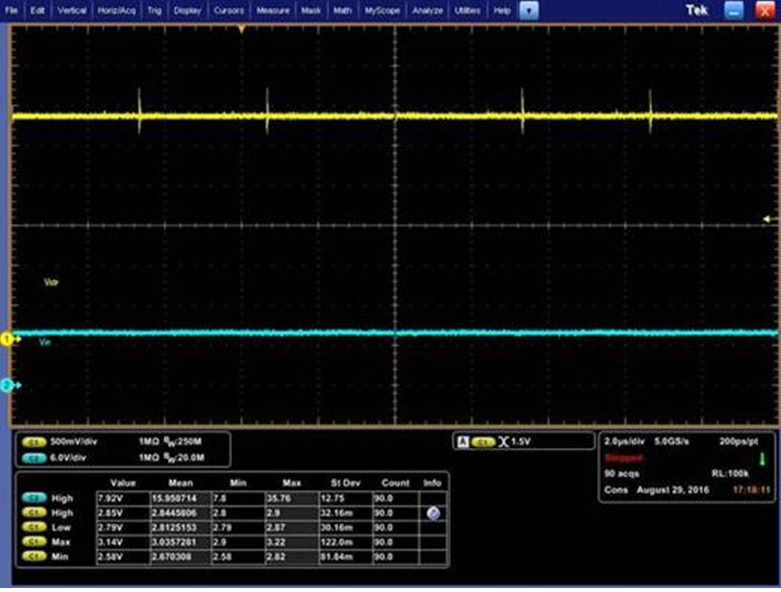 b.输入36VDC，输出5V2A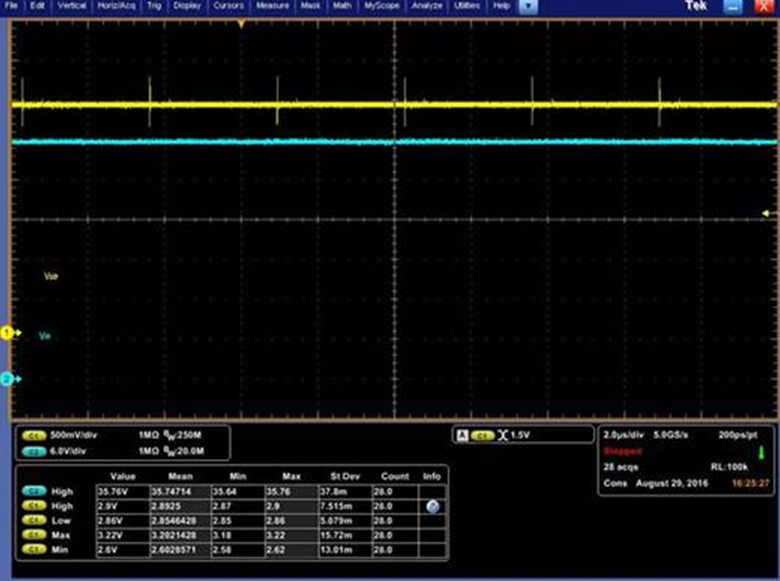 问题2波形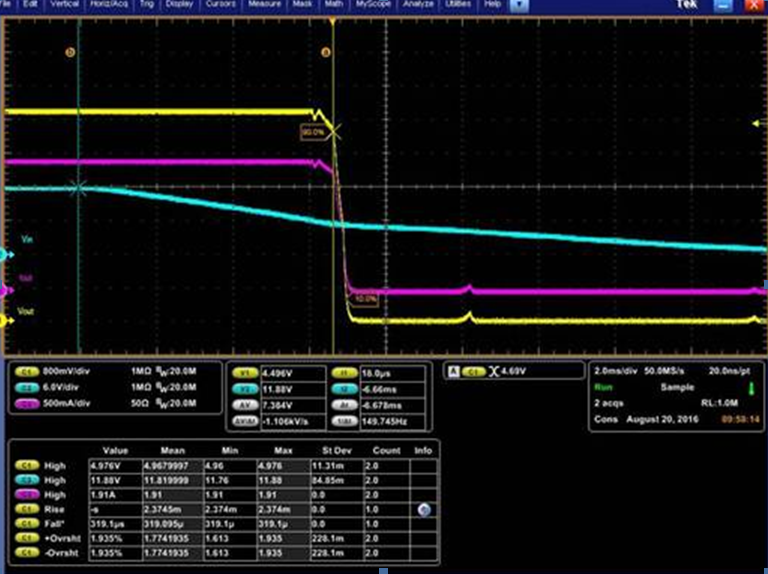 